ЧЕРКАСЬКА ОБЛАСНА РАДАГОЛОВАР О З П О Р Я Д Ж Е Н Н Я27.05.2021                                                                                        № 148-рПро проведення виплат Відповідно до статті 55 Закону України «Про місцеве самоврядування в Україні», Положення про Почесну грамоту Черкаської обласної державної адміністрації і обласної ради, затвердженого рішенням обласної ради від 17.12.2003 № 14-13, зі змінами, внесеними рішеннями обласної ради від 27.04.2007 № 10-43/V, від 16.10.2012 № 18-15/VI, від 28.12.2012 № 19-21/VI, від 19.09.2014 № 34-19/VI, від 08.02.2017 № 12-29/VII, враховуючи рішення обласної ради від 24.12.2020 № 4-8/VIІІ «Про обласний бюджет Черкаської області на 2021 рік», розпорядження голови обласної державної адміністрації та обласної ради від 26.05.2021: № 288/16-рс :1. Виділити кошти з обласного бюджету виконавчому апарату обласної ради в сумі 6 810 гривень та виплатити одноразову грошову винагороду в розмірі трьох прожиткових мінімумів для працездатних осіб (6 810 гривень) громадянину, нагородженому Почесною грамотою Черкаської обласної державної адміністрації та обласної ради:2. Фінансово-господарському відділу виконавчого апарату обласної ради провести відповідну виплату.3. Контроль за виконанням розпорядження покласти на начальника фінансово-господарського відділу, головного бухгалтера виконавчого апарату обласної ради РАДЧЕНКО Л.Г.Голова									А.ПІДГОРНИЙМОРОЗОВУАнатолію Георгійовичудоктору історичних наук, професору, завідувачу кафедри археології та спеціальних галузей історичної науки Черкаського національного університету імені Богдана Хмельницького.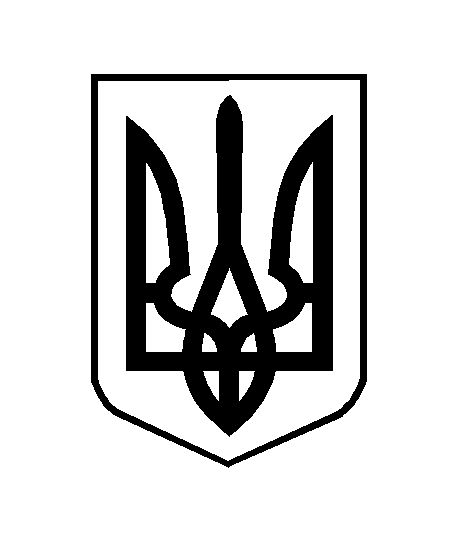 